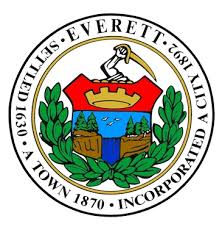 CITY OF EVERETTPurchasing Department484 Broadway, Room 14Everett, MA 02149October 19, 202324-25 66 Main Street Meadow ADDENDUM 2 The new bid due date is November 29, 2023 at 1 pm.Our designers are working to define the specifications in  ore detail.I apologize for any inconvenience this has caused. 